Arbeidsplan for 9BUke 49, 50 og 51Ordenselever:Uke 49: Helene og TristanUke 50: Erlend og MalinUke 51: Tom Erik og SiljeArbeidsplan for 9BUke 49, 50 og 51Ordenselever:Uke 49: Helene og TristanUke 50: Erlend og MalinUke 51: Tom Erik og SiljeArbeidsplan for 9BUke 49, 50 og 51Ordenselever:Uke 49: Helene og TristanUke 50: Erlend og MalinUke 51: Tom Erik og SiljeInformasjonVi bruker oppskrift fra teoriboka (Matlyst) i mat og helse uke 49, ta den med til timen.Siste skoledag før jul er 21.desember.Vurdering i valgfag «Produksjon av varer og tjenester»Juleball torsdag 8.desember. Første skoledag etter jul er tirsdag 3. januarInformasjonVi bruker oppskrift fra teoriboka (Matlyst) i mat og helse uke 49, ta den med til timen.Siste skoledag før jul er 21.desember.Vurdering i valgfag «Produksjon av varer og tjenester»Juleball torsdag 8.desember. Første skoledag etter jul er tirsdag 3. januarInformasjonVi bruker oppskrift fra teoriboka (Matlyst) i mat og helse uke 49, ta den med til timen.Siste skoledag før jul er 21.desember.Vurdering i valgfag «Produksjon av varer og tjenester»Juleball torsdag 8.desember. Første skoledag etter jul er tirsdag 3. januarInformasjonVi bruker oppskrift fra teoriboka (Matlyst) i mat og helse uke 49, ta den med til timen.Siste skoledag før jul er 21.desember.Vurdering i valgfag «Produksjon av varer og tjenester»Juleball torsdag 8.desember. Første skoledag etter jul er tirsdag 3. januarUKEMANDAGMANDAGTIRSDAGONSDAGONSDAGTORSDAGFREDAGDenne uka:Denne uka:49Vurdering valgfagSkolelag i håndball møtes 14:15 i SørbøhallenVurdering valgfagSkolelag i håndball møtes 14:15 i SørbøhallenSkolelag i volleyball møtes 13:15 i gymsalen på skolenFrist for innlevering av skriftlig arbeid i norskFrist for innlevering av skriftlig arbeid i norskFrivillig vurdering i matte2. time i klasserom4. time GeoGebraAlle avspaserer 1.time. 9.trinn rydder etter juleballet i 2.time.Vurdering i KRLEFrivillig fagsamtale i samfunnsfag.Fagsamtale i norskFrivillig fagsamtale i samfunnsfag.Fagsamtale i norsk50Vurdering valgfagVurdering valgfagElevundersøkelsen 2. time. Datarom 1Elevundersøkelsen 2. time. Datarom 1Yrkesmesse på 10.trinn51Julefrokost i klassenAdventsamling i aulaenGOD JUL!Siste skoledag i 2016GOD JUL!Siste skoledag i 2016Min egen huskeliste:Fysisk aktivitet og helse:Uke 49: Aktivitet i Sørbøhallen. Ta med treningsklær og møt opp i Sørbøhallen.Uke 50: Aktivitet i Sørbøhallen. Ta med treningsklær og møt opp i Sørbøhallen.Uke 51: Aktivitet i Sørbøhallen. Ta med treningsklær og møt opp i Sørbøhallen.BURSDAGER!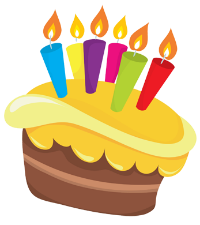 FagLæringsmålBegreperLekseoppgaverNorskJobb med fagsamtale og novelle. Husk du kan også levere inn norsk fordypningsoppgaven hvis du vil forbedre denne. MatematikkØv til den frivillige vurderingen i matematikk torsdag i uke 49. Se vurderingskriterier på it’s learning.SamfunnsfagJobb med fagsamtalenKRLEØv til vurderingen i uke 49. Vurderingskriterier ligger på it’s learningTyskDu skal kunne
-modale hjelpeverb-løst sammensatte verbVi jobber med oppgaver på skolenIkke hjemmelekser disse ukene. Ta med bøkene på skolen!FranskDu skal kunne: Gi uttrykk for at du er sulten eller tørstBestille mat og drikke på kaféNoe om måltider i Frankrike og noen typiske franske retterVerbene prendre (å ta) og choisir (å velge)Vi jobber med chapitre 9 J’ai un petit creux i heftet fra Ouverture 8.  Uke 49: Gjør exercice 1 A på s. 145 i heftet, altså lytt til teksten Conversation på s. 144. 
Uke 50-51: Ingen lekser. Joyeux Noël !  Mat og helseGlede andre StappmettProppfullSukkerkickSlikkmunnFattigmannKos Lag en spiselig overraskelse til noen du er glad i.  Ta selfie av deg selv og det du har laget.  